BASIC STRATEGIC PLAN TEMPLATE 
for Microsoft Word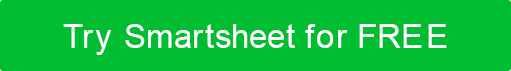 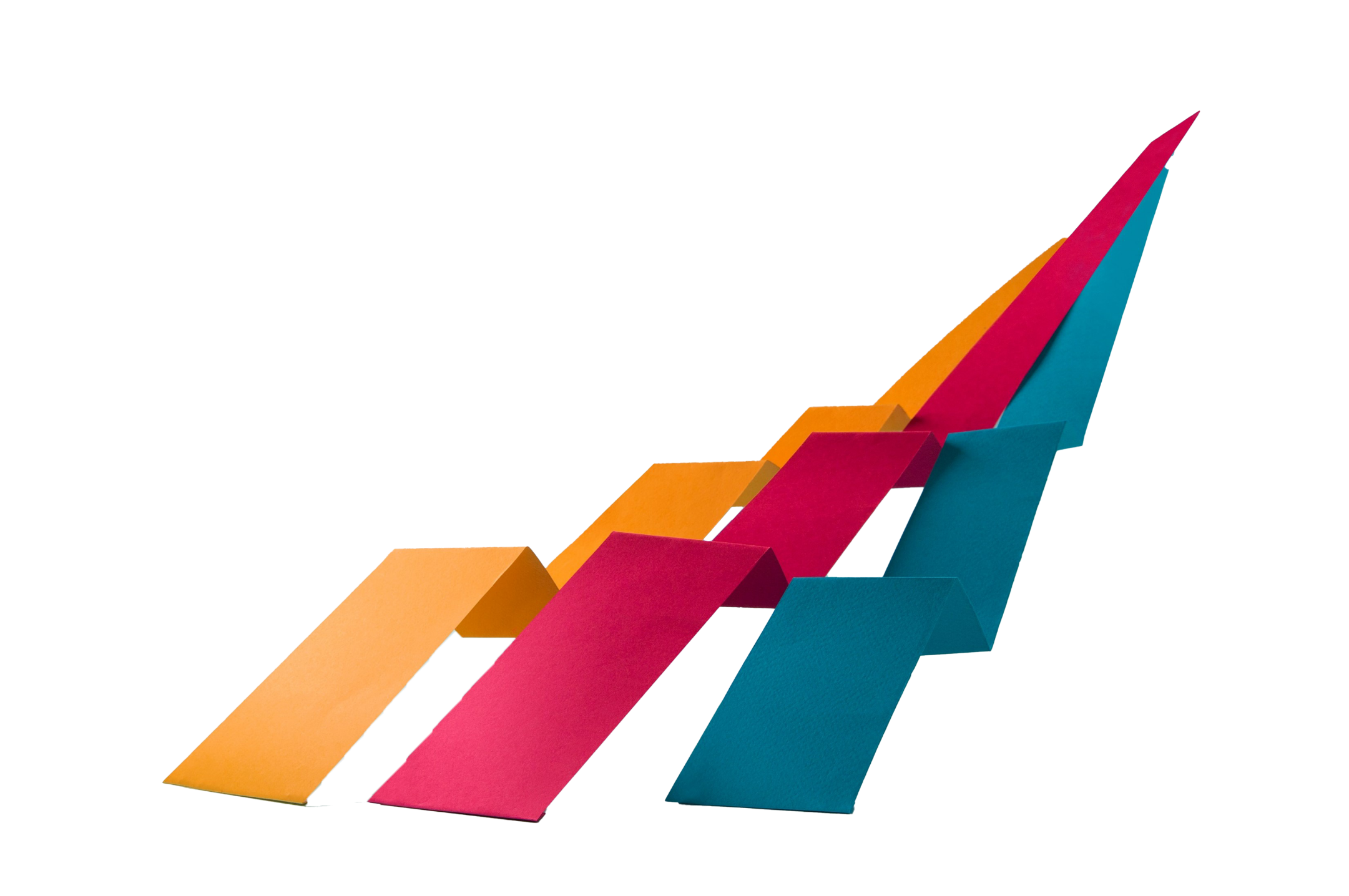 COMPANY NAMESTRATEGIC PLAN AUTHORED BYDATEEXECUTIVE SUMMARYSummarize your strategic plan's key points, providing a clear overview of your business's direction and objectives.Summarize your strategic plan's key points, providing a clear overview of your business's direction and objectives.Summarize your strategic plan's key points, providing a clear overview of your business's direction and objectives.Summarize your strategic plan's key points, providing a clear overview of your business's direction and objectives.Summarize your strategic plan's key points, providing a clear overview of your business's direction and objectives.Summarize your strategic plan's key points, providing a clear overview of your business's direction and objectives.Summarize your strategic plan's key points, providing a clear overview of your business's direction and objectives.VISION STATEMENTArticulate your business's long-term aspirations, describing what you ultimately aim to achieve.Articulate your business's long-term aspirations, describing what you ultimately aim to achieve.Articulate your business's long-term aspirations, describing what you ultimately aim to achieve.Articulate your business's long-term aspirations, describing what you ultimately aim to achieve.Articulate your business's long-term aspirations, describing what you ultimately aim to achieve.Articulate your business's long-term aspirations, describing what you ultimately aim to achieve.Articulate your business's long-term aspirations, describing what you ultimately aim to achieve.MISSION STATEMENTDefine the purpose of your business, including what it does, for whom, and why.Define the purpose of your business, including what it does, for whom, and why.Define the purpose of your business, including what it does, for whom, and why.Define the purpose of your business, including what it does, for whom, and why.Define the purpose of your business, including what it does, for whom, and why.Define the purpose of your business, including what it does, for whom, and why.Define the purpose of your business, including what it does, for whom, and why.SWOT ANALYSISIdentify and list your business's strengths, weaknesses, opportunities, and threats (SWOT) to understand your competitive position.Identify and list your business's strengths, weaknesses, opportunities, and threats (SWOT) to understand your competitive position.Identify and list your business's strengths, weaknesses, opportunities, and threats (SWOT) to understand your competitive position.Identify and list your business's strengths, weaknesses, opportunities, and threats (SWOT) to understand your competitive position.Identify and list your business's strengths, weaknesses, opportunities, and threats (SWOT) to understand your competitive position.Identify and list your business's strengths, weaknesses, opportunities, and threats (SWOT) to understand your competitive position.Identify and list your business's strengths, weaknesses, opportunities, and threats (SWOT) to understand your competitive position.BUSINESS GOALSSet specific, measurable, achievable, relevant, and time-bound (SMART) goals that you plan to reach through your strategy.Set specific, measurable, achievable, relevant, and time-bound (SMART) goals that you plan to reach through your strategy.Set specific, measurable, achievable, relevant, and time-bound (SMART) goals that you plan to reach through your strategy.Set specific, measurable, achievable, relevant, and time-bound (SMART) goals that you plan to reach through your strategy.Set specific, measurable, achievable, relevant, and time-bound (SMART) goals that you plan to reach through your strategy.Set specific, measurable, achievable, relevant, and time-bound (SMART) goals that you plan to reach through your strategy.Set specific, measurable, achievable, relevant, and time-bound (SMART) goals that you plan to reach through your strategy.MARKETING PLANOutline your approach to reaching your target market, including tactics, channels, and tools you will use to attract and retain customers.Outline your approach to reaching your target market, including tactics, channels, and tools you will use to attract and retain customers.Outline your approach to reaching your target market, including tactics, channels, and tools you will use to attract and retain customers.Outline your approach to reaching your target market, including tactics, channels, and tools you will use to attract and retain customers.Outline your approach to reaching your target market, including tactics, channels, and tools you will use to attract and retain customers.Outline your approach to reaching your target market, including tactics, channels, and tools you will use to attract and retain customers.Outline your approach to reaching your target market, including tactics, channels, and tools you will use to attract and retain customers.OPERATIONS PLANDescribe the day-to-day operations necessary to run your business, including logistics, production, and any other operational details.Describe the day-to-day operations necessary to run your business, including logistics, production, and any other operational details.Describe the day-to-day operations necessary to run your business, including logistics, production, and any other operational details.Describe the day-to-day operations necessary to run your business, including logistics, production, and any other operational details.Describe the day-to-day operations necessary to run your business, including logistics, production, and any other operational details.Describe the day-to-day operations necessary to run your business, including logistics, production, and any other operational details.Describe the day-to-day operations necessary to run your business, including logistics, production, and any other operational details.FINANCIAL PROJECTIONSProvide an estimate of your business’s future financial performance, including revenue, expenses, and profit forecasts.Provide an estimate of your business’s future financial performance, including revenue, expenses, and profit forecasts.Provide an estimate of your business’s future financial performance, including revenue, expenses, and profit forecasts.Provide an estimate of your business’s future financial performance, including revenue, expenses, and profit forecasts.Provide an estimate of your business’s future financial performance, including revenue, expenses, and profit forecasts.Provide an estimate of your business’s future financial performance, including revenue, expenses, and profit forecasts.Provide an estimate of your business’s future financial performance, including revenue, expenses, and profit forecasts.TEAMDetail the roles, responsibilities, and expertise of key team members who will execute the strategic plan.Detail the roles, responsibilities, and expertise of key team members who will execute the strategic plan.Detail the roles, responsibilities, and expertise of key team members who will execute the strategic plan.Detail the roles, responsibilities, and expertise of key team members who will execute the strategic plan.Detail the roles, responsibilities, and expertise of key team members who will execute the strategic plan.Detail the roles, responsibilities, and expertise of key team members who will execute the strategic plan.Detail the roles, responsibilities, and expertise of key team members who will execute the strategic plan.DISCLAIMERAny articles, templates, or information provided by Smartsheet on the website are for reference only. While we strive to keep the information up to date and correct, we make no representations or warranties of any kind, express or implied, about the completeness, accuracy, reliability, suitability, or availability with respect to the website or the information, articles, templates, or related graphics contained on the website. Any reliance you place on such information is therefore strictly at your own risk.